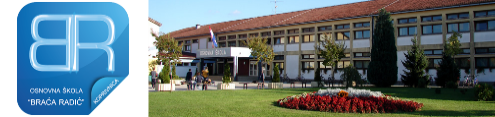  REPUBLIKA HRVATSKA       KOPRIVNIČKO-KRIŽEVAČKA ŽUPANIJE        OSNOVNA ŠKOLA „BRAĆA RADIĆ“                          K O P R I V N I C AKLASA:602-01/22-22/05URBROJ: 2137-30-01-22-5Koprivnica, 12.5.2022. godine PREDMET: Poziv turističkim agencijama na predstavljanje ponuda za 	          organizaciju višednevne školske eksurzije  4.c . 4. b i 4. PŠ Starigrad	           dostavlja se.-		Sukladno čl. 14., st.7. Pravilnika o izvođenju izleta, ekskurzija i drugih odgojno-obrazovnih aktivnosti izvan škole Povjerenstvo za provedbu javnog poziva i izbor najpovoljnije ponude za organizaciju višednevne školske ekskurzije 4. b, 4. c i 4. PŠ Starigrad   (Poziv broj 9/2022.) objavljuje da je na sastanku Povjerenstva održanom 11.5.2022. godine s početkom u 16:30 sati odabrana ponuda turističke agencije kao potencijalni davatelji usluga. 	Na predstavljanje svoje ponude javno se poziva sljedeća turistička agencija:1. Koncept putovanja d.o.o. za turizam, prijevoz i usluge, Ivana Generalića 3, Koprivnica Predstavljanje ponude agencije održat će se 13.5.2022. godine u prostorijama OŠ „Braća Radić“ Koprivnica s početkom u 17:00 sati . Predviđeno vrijeme za predstavljanje ponude je 15 minuta.							Predsjednica Povjerenstva:							      Ljubica Levak, nast.Dostaviti:Koncept putovanja d.o.o. Web stranica 